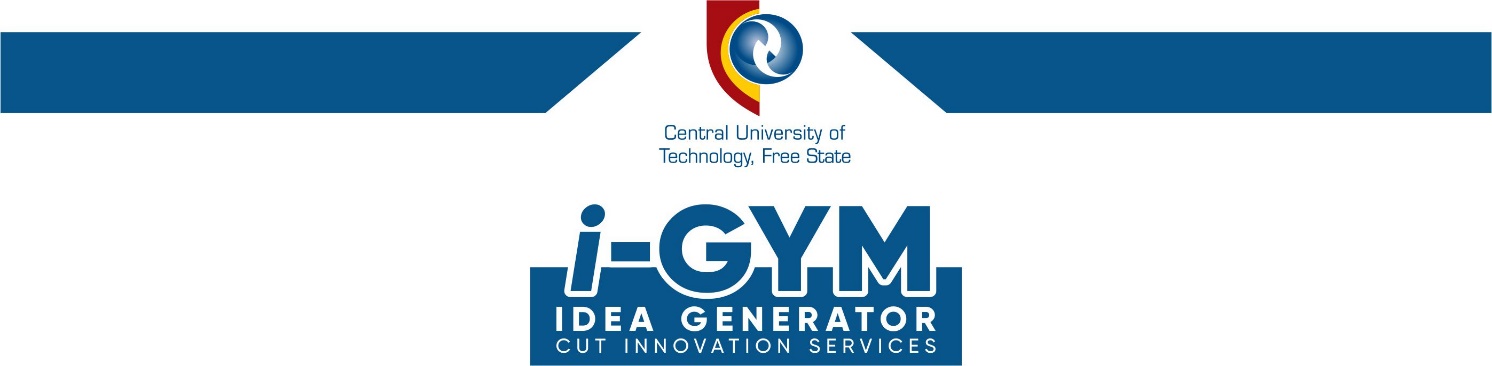 Application Form – Innovation Challenge         Please complete form below, save the form with your name, IC2020 Staff & the date         and summit via email to ideagenerator@cut.ac.za   In which category (commercial impact or social impact) do you want to participate   (please mark with an X below) and tell us more about the sector?Please tell us about your innovative idea or project: 1.   Describe what problem you are trying to solve	____________________________________________________________________________________________	____________________________________________________________________________________________	____________________________________________________________________________________________        2. Please describe your unique and novel idea (solution) to address the problem above:             ____________________________________________________________________________________________	____________________________________________________________________________________________	____________________________________________________________________________________________3. Did you research the idea / project to determine if it is a unique / novel idea or an improvement / solution to the problem you identified?YesNoIf yes, please list the websites – if not please do this and list at least three references with similar products with similar function and state how your invention will be better – this will also serve to identify competitors.	1. WEBSITE:     	____________________________________________________________________________________            The product / idea: _______________________________________________________________________             How is your idea an improvement or different? ________________________________________________	_______________________________________________________________________________________	2.WEBSITE: 	______________________________________________________________________________________            The product / idea: ______________________________________________________________________             How is your idea an improvement or different? _______________________________________________	______________________________________________________________________________________	3. WEBSITE: 	________________________________________________________________________________________	The product / idea: ______________________________________________________________________             How is your idea an improvement or different? _______________________________________________	______________________________________________________________________________________	4. Do a google https://patents.google.com/ search with your invention/ idea and add the results here:            ____________________________________________________________________________________________	____________________________________________________________________________________________	____________________________________________________________________________________________	Please submit your application via email: ideagenerator@cut.ac.za.      Any queries please contact lklassen@cut.ac.za	Your application will be confirmed via email.Thank you, Idea Generator Teamhttps://www.cut.ac.za/idea-generator Personal DetailsNameSurnameID / Passport No.Office NumberCell NumberEmailStaff noEmailAlternative EmailCUT email or alternative emailStaff member (Academic)Faculty:Staff member (Academic)Department:Staff member (Support)Division:Staff member (Support)Post description:Commercial Impact Social ImpactDescribe Sector E.g. Business; Engineering;Computer Science; Health Sciences; Environmental Sciences; Accounting; etc.SECTOR: SECTOR: 